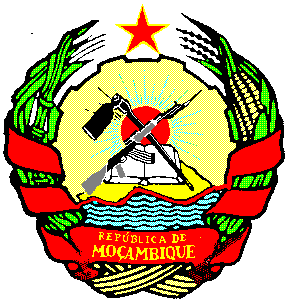 REPÚBLICA DE MOÇAMBIQUEGOVERNO DA PROVÍNCIA DE NAMPULAGOVERNO DO DISTRITO DE LARDEGABINETE DO ADMINISTRADOR AO:__________________________________________________________________N/Refª _____/GDL/GA/025.4                       Data, 04 de Julho de 2017Assunto: Pedido de Funcionário para o Gabinete Distrital do Censo Vai decorrer em todo território Nacional o IV Recenseamento Geral da População e Habitação de 01 a 15 de Agosto de 2017, e para constituição do Gabinete Distrital a ser chefiado pelo Administrador do Distrito como o Director do Gabinete, devem fazer parte os seguintes técnicos e agentes:Administrador do Distrito -------- Director do GabineteTécnico do SDPI Técnico do SDAETécnico do SDEJTComandante Distrital da PRMAgente de serviço e motorista.Por despacho de S.Excia Governador da Província de Nampula do dia 02 de Maio de 2017, decorreu a formação destes técnicos. Assim pedimos a despensa do técnico em exercício nesse serviço para neste período dedicar-se ao Gabinete.  Sem assunto de momento endereçamos os nossos melhores cumprimentosO Administrador do DistritoBruge Rupia/Inst. Téc. Pedagógico N1/